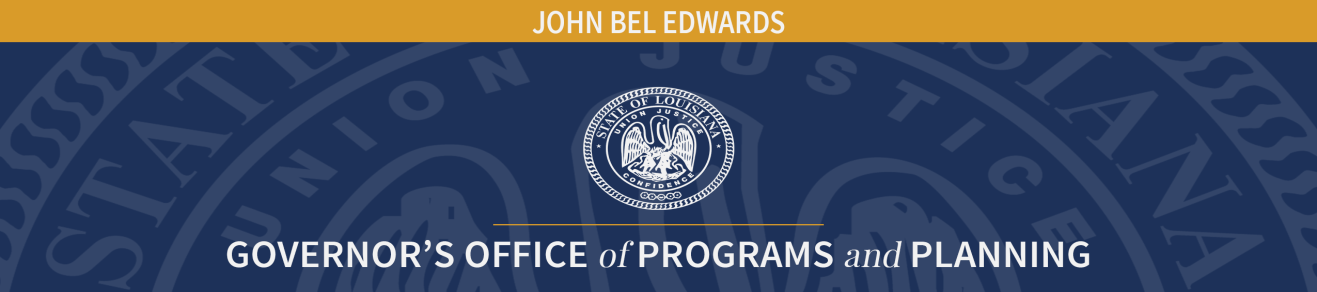 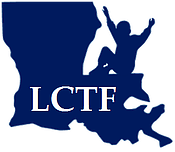 Louisiana Children’s Trust FundBoard MeetingNovember 9, 2017AGENDACall to OrderWelcome & IntroductionsApproval of Minutes (May 5, 2017 meeting) and November 9th AgendaFinancial ReportElection of OfficersChairman Vice-ChairmanCommittee AssignmentsExecutive CommitteeGrant Review CommitteeLegislative CommitteeNew BusinessTechnical Support & Evaluation Proposal - LSU Office of Social Services Research & Development (OSSRD) LCTF Executive Director’s ReportUpdate on Grantee Applications & Process for ApprovalGrantee Meeting - December 14, 2017 (tentative)Board Training with FRIENDS - December 14, 2017 (tentative)Public CommentsAdjournmentNext Board Meeting Date:  December 14, 2017 (tentative)